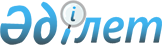 "2016 жылға асыл тұқымды мал шаруашылығын дамытуды және мал шаруашылығы өнiмiнiң өнiмдiлiгi мен сапасын арттыруды субсидиялау бағыттары бойынша субсидиялар көлемдері мен нормативтерін бекіту туралы" Жамбыл облысы әкімдігінің 2016 жылғы 8 ақпандағы № 34 қаулысына өзгерістер енгізу туралыЖамбыл облысы әкімдігінің 2016 жылғы 24 қарашадағы № 343 қаулысы. Жамбыл облысы Әділет департаментінде 2016 жылғы 28 қарашада № 3228 болып тіркелді      РҚАО-ның ескертпесі.

      Құжаттың мәтінінде түпнұсқаның пунктуациясы мен орфографиясы сақталған.

       "Қазақстан Республикасындағы жергілікті мемлекеттік басқару және өзін-өзі басқару туралы" Қазақстан Республикасының 2001 жылғы 23 қаңтардағы Заңына сәйкес Жамбыл облысының әкімдігі ҚАУЛЫ ЕТЕДІ: 

      1. "2016 жылға асыл тұқымды мал шаруашылығын дамытуды және мал шаруашылығы өнімінің өнімділігі мен сапасын арттыруды субсидиялау бағыттары бойынша субсидиялар көлемдері мен нормативтерін бекіту туралы" Жамбыл облысы әкімдігінің 2016 жылғы 8 ақпандағы № 34 қаулысына (Нормативтік құқықтық актілерді мемлекеттік тіркеу тізілімінде № 2933 болып тіркелген, 2016 жылдың 16 ақпанында Қазақстан Республикасы нормативтік құқықтық актілерінің "Әділет" ақпараттық-құқықтық жүйесінде жарияланған) келесі өзгерістер енгізілсін:

      көрсетілген қаулының 1, 2, 3, 4 қосымшалары осы қаулының 1, 2, 3, 4 қосымшаларына сәйкес жаңа редакцияда жазылсын;

      2. "Жамбыл облысы әкімдігінің ауыл шаруашылығы басқармасы" коммуналдық мемлекеттік мекемесі заңнамада белгіленген тәртіппен:

      1) осы қаулының әділет органдарында мемлекеттік тіркелуін;

      2) осы қаулының мемлекеттік тіркеуден өткеннен кейін он күнтізбелік күн ішінде оны ресми жариялауға жіберуді;

      3) осы қаулының Жамбыл облысы әкімдігінің интернет-ресурсында орналастырылуын;

      4) осы қаулыдан туындайтын басқа да шаралардың қабылдануын қамтамасыз етсін.

      3. Осы қаулының орындалуын бақылау облыс әкімінің орынбасары А. Нұралиевке жүктелсін. 

      4. Осы қаулы әділет органдарында мемлекеттік тіркелген күннен бастап күшіне енеді және оның алғашқы ресми жарияланған күнінен кейін қолданысқа енгізіледі. 

 Асыл тұқымды мал шаруашылығын дамытуды субсидиялау бағыттары бойынша субсидиялар көлемдері мен нормативтері Мал шаруашылығы өнімінің өнімділігі мен сапасын арттыруды субсидиялау бағыттары бойынша субсидиялар көлемдері мен нормативтері 2016 жылға Республикалық бюджеттен бөлінген асыл тұқымды мал шаруашылығын дамытуды субсидиялау бағыттары бойынша субсидиялар көлемдері мен нормативтері 2016 жылға Республикалық бюджеттен бөлінген мал шаруашылығы өнімінің өнімділігі мен сапасын арттыруды субсидиялау бағыттары бойынша субсидиялар көлемдері мен нормативтері
					© 2012. Қазақстан Республикасы Әділет министрлігінің «Қазақстан Республикасының Заңнама және құқықтық ақпарат институты» ШЖҚ РМК
				
      Облыс әкімі

К. Көкрекбаев
Жамбыл облысы әкімдігінің
2016 жылғы 24 қарашадағы
№ 343 қаулысына 1-қосымша №

Субсидиялау бағыты

Өлшем бірлігі

Субсидиялау нормативі, теңге

Субсидияланатын көлем

Субсидия соммасы, мың теңге

№

Субсидиялау бағыты

Өлшем бірлігі

Субсидиялау нормативі, теңге

Субсидияланатын көлем

Субсидия соммасы, мың теңге

1.

Мал шаруашылығы

Мал шаруашылығы

Мал шаруашылығы

Мал шаруашылығы

Мал шаруашылығы

Шаруа (фермерлік), жеке қосалқы шаруашылықтарда және өндірістік кооперативтерде ірі қара малдың аналық басын қолдан ұрықтандыруды ұйымдастыру

бас

2801,82

49 968

140 000

Барлығы:

140 000

2.

Етті бағыттағы мал шаруашылығы

Етті бағыттағы мал шаруашылығы

Етті бағыттағы мал шаруашылығы

Етті бағыттағы мал шаруашылығы

Етті бағыттағы мал шаруашылығы

1)

Асыл тұқымдық және селекциялық жұмыс жүргізу

тұқымдық түрлендірумен қамтылған ірі қара малдың аналық басы

бас

18 000

26 000

468 000

асыл тұқымды ірі қара малдың аналық басы

бас

20 000

7 700

154 000

жалпы табындарда етті бағыттағы тұқымдық бұқаларды күтіп-бағу

бас

104 000

34

3 536

2)

Асыл тұқымды және селекциялық ірі қара малды сатып алу

отандық асыл тұқымды ірі қара мал

бас

154 000

424

65 299,7

импортталған асыл тұқымды және селекциялық ірі қара мал

бас

118 000

1 140

134 520

Барлығы:

825 355,7

3.

Сүтті бағыттағы мал шаруашылығы

Сүтті бағыттағы мал шаруашылығы

Сүтті бағыттағы мал шаруашылығы

Сүтті бағыттағы мал шаруашылығы

Сүтті бағыттағы мал шаруашылығы

1)

Селекциялық және асыл тұқымдық жұмыс жүргізу

асыл тұқымды ірі қара малдың аналық басы

бас

20 000

4 340

86 800

жалпы табындарда сүтті және қос бағыттағы тұқымдық бұқаларды күтіп-бағу

бас

104 000

23

2 392

2)

Асыл тұқымды ірі қара мал сатып алу

отандық асыл тұқымды ірі қара мал

бас

154 000

273

42 062

импортталған асыл тұқымды ірі қара мал

бас

118 000

55

6 490

Барлығы:

137 744

4.

Қой шаруашылығы

Қой шаруашылығы

Қой шаруашылығы

Қой шаруашылығы

Қой шаруашылығы

1)

Асыл тұқымды еркек тоқтылар мен тұсақтарды сатып алу

бас

8 000

5 966

47 730,5

Барлығы:

47 730,5

5.

Жылқы шаруашылығы

Жылқы шаруашылығы

Жылқы шаруашылығы

Жылқы шаруашылығы

Жылқы шаруашылығы

Асыл тұқымды жылқыларды сатып алу

бас

40 000

141

5 640

Барлығы:

5 640

Жиыны:

1 156 470,2

Жамбыл облысы әкімдігінің
2016 жылғы 24 қарашадағы
№ 343 қаулысына 2-қосымшаСубсидиялау бағыты

Өлшем бірлігі

Субсидиялау нормативі, теңге

Субсидияланатын көлем

Субсидия соммасы, мың теңге

Субсидиялау бағыты

Өлшем бірлігі

Субсидиялау нормативі, теңге

Субсидияланатын көлем

Субсидия соммасы, мың теңге

1.

Етті бағыттағы мал шаруашылығы

Етті бағыттағы мал шаруашылығы

Етті бағыттағы мал шаруашылығы

Етті бағыттағы мал шаруашылығы

Етті бағыттағы мал шаруашылығы

Субсидиялау бағыты

Өлшем бірлігі

Субсидиялау нормативі, теңге

Субсидияланатын көлем

Субсидия соммасы, мың теңге

1)

Сиыр еті өндірісінің құнын арзандату

килограмм

85 910

1-деңгей

килограмм

300

286 366

85 910

2)

Бұқашықтарды бірінші өндіріс деңгейіндегі бордақылау алаңдарына өткізу

бас

24 000

3 200

76 800

2.

Сүтті бағыттағы мал шаруашылығы

Сүтті бағыттағы мал шаруашылығы

Сүтті бағыттағы мал шаруашылығы

Сүтті бағыттағы мал шаруашылығы

Сүтті бағыттағы мал шаруашылығы

1)

Сүт өндірісінің құнын арзандату

килограмм

27121,845

1-деңгей

килограмм

25

618000

15 450

3-деңгей

килограмм

10

1 167 185

11671,845

3.

Жұмыртқа бағыттағы құс шаруашылығы

Жұмыртқа бағыттағы құс шаруашылығы

Жұмыртқа бағыттағы құс шаруашылығы

Жұмыртқа бағыттағы құс шаруашылығы

Жұмыртқа бағыттағы құс шаруашылығы

1)

Тағамдық жұмыртқа өндірісінің құнын арзандату

дана

40408,268

3-деңгей

дана

2

20 204150

40408,268

4.

Шошқа шаруашылығы

Шошқа шаруашылығы

Шошқа шаруашылығы

Шошқа шаруашылығы

Шошқа шаруашылығы

1)

Шошқа еті өндірісінің құнын арзандату

килограмм

147

2 316 079

340463,662

5.

Қой шаруашылығы

Қой шаруашылығы

Қой шаруашылығы

Қой шаруашылығы

Қой шаруашылығы

1)

Қой еті (қозы еті) өндірісінің құнын арзандату

килограмм

59 300,0

1-деңгей

килограмм

200

262000

52 400,0

2-деңгей

килограмм

100

69000

6 900,0

2)

Биязы жүн өндірісінің құнын арзандату

килограмм

130

181000

23 530,0

6.

Жылқы шаруашылығы

Жылқы шаруашылығы

Жылқы шаруашылығы

Жылқы шаруашылығы

Жылқы шаруашылығы

1)

Жылқы еті өндірісінің құнын арзандату

килограмм

92

329 391

30 304,0

2)

Қымыз өндірісінің құнын арзандату

килограмм

60

4 450

267,0

Жиыны:

684 104,775

Жамбыл облысы әкімдігінің
2016 жылғы 24 қарашадағы
№ 343 қаулысына 3-қосымша№

Субсидиялау бағыты

Өлшем бірлігі

Субсидиялау нормативі, теңге

Субсидияланатын көлем

Субсидия соммасы, мың теңге

№

Субсидиялау бағыты

Өлшем бірлігі

Субсидиялау нормативі, теңге

Субсидияланатын көлем

Субсидия соммасы, мың теңге

1.

Етті бағыттағы мал шаруашылығы

Етті бағыттағы мал шаруашылығы

Етті бағыттағы мал шаруашылығы

Етті бағыттағы мал шаруашылығы

Етті бағыттағы мал шаруашылығы

1)

Асыл тұқымдық және селекциялық жұмыс жүргізу

тұқымдық түрлендірумен қамтылған ірі қара малдың аналық басы

бас

18 000

29 091

523 634,716

асыл тұқымды ірі қара малдың аналық басы

бас

20 000

3 013

60 260,008

2)

Асыл тұқымды және селекциялық ірі қара малды сатып алу

отандық асыл тұқымды ірі қара мал

бас

154 000

4 140

637 582,237

импортталған асыл тұқымды және селекциялық ірі қара мал

бас

118 000

1 500

177 000

Барлығы:

1398476,961

2.

Сүтті бағыттағы мал шаруашылығы

Сүтті бағыттағы мал шаруашылығы

Сүтті бағыттағы мал шаруашылығы

Сүтті бағыттағы мал шаруашылығы

Сүтті бағыттағы мал шаруашылығы

1)

Селекциялық және асыл тұқымдық жұмыс жүргізу

асыл тұқымды ірі қара малдың аналық басы

бас

20 000

731

14 620,005

2)

Асыл тұқымды ірі қара мал сатып алу

отандық асыл тұқымды ірі қара мал

бас

154 000

1 422

218 978,021

Барлығы:

233 598,026

3.

Қой шаруашылығы

Қой шаруашылығы

Қой шаруашылығы

Қой шаруашылығы

Қой шаруашылығы

1)

Селекциялық және асыл тұқымдық жұмыс жүргізу

тұқымдық түрлендірумен қамтылған қойлардың аналық басы

бас

1 500

395 371

593 057

асыл тұқымдық зауыттар мен шаруашылықтардағы асыл тұқымды қойлардың аналық басы

бас

1 500

131 466

197 199

2)

Асыл тұқымды еркек тоқтылар мен тұсақтарды сатып алу

бас

8 000

63 327

506 618,250

Барлығы:

1296874,250

4.

Жылқы шаруашылығы

Жылқы шаруашылығы

Жылқы шаруашылығы

Жылқы шаруашылығы

Жылқы шаруашылығы

1)

Асыл тұқымды жылқыларды сатып алу

бас

40 000

1 595

63 800

Барлығы:

63 800

Жиыны:

2992749,237

Жамбыл облысы әкімдігінің
2016 жылғы 24 қарашадағы
№ 343 қаулысына 4-қосымшаСубсидиялау бағыты

Өлшем бірлігі

Субсидиялау нормативі, теңге

Субсидияланатын көлем

Субсидия соммасы, мың теңге

Субсидиялау бағыты

Өлшем бірлігі

Субсидиялау нормативі, теңге

Субсидияланатын көлем

Субсидия соммасы, мың теңге

1.

Етті бағыттағы мал шаруашылығы

Етті бағыттағы мал шаруашылығы

Етті бағыттағы мал шаруашылығы

Етті бағыттағы мал шаруашылығы

Етті бағыттағы мал шаруашылығы

Субсидиялау бағыты

Өлшем бірлігі

Субсидиялау нормативі, теңге

Субсидияланатын көлем

Субсидия соммасы, мың теңге

1)

Сиыр еті өндірісінің құнын арзандату

килограмм

2 118 020,938

1-деңгей

килограмм

300

5 066 179

1 519 853,878

2-деңгей

килограмм

170

1 920 588

326 500

3-деңгей

килограмм

100

2 716 671

271 667,060

2)

Бұқашықтарды бірінші өндіріс деңгейіндегі бордақылау алаңдарына өткізу

бас

24 000

903

21 672,007

2.

Сүтті бағыттағы мал шаруашылығы

Сүтті бағыттағы мал шаруашылығы

Сүтті бағыттағы мал шаруашылығы

Сүтті бағыттағы мал шаруашылығы

Сүтті бағыттағы мал шаруашылығы

1)

Сүт өндірісінің құнын арзандату

килограмм

155 569,416

1-деңгей

килограмм

25

3800000

95 000

3-деңгей

килограмм

10

6 056 942

60 569,416

3.

Жұмыртқа бағыттағы құс шаруашылығы

Жұмыртқа бағыттағы құс шаруашылығы

Жұмыртқа бағыттағы құс шаруашылығы

Жұмыртқа бағыттағы құс шаруашылығы

Жұмыртқа бағыттағы құс шаруашылығы

1)

Тағамдық жұмыртқа өндірісінің құнын арзандату

дана

23 645,824

3-деңгей

дана

2

11822912

23 645,824

4.

Шошқа шаруашылығы

Шошқа шаруашылығы

Шошқа шаруашылығы

Шошқа шаруашылығы

Шошқа шаруашылығы

1)

Шошқа еті өндірісінің құнын арзандату

килограмм

98

600 000

58 800

5.

Қой шаруашылығы

Қой шаруашылығы

Қой шаруашылығы

Қой шаруашылығы

Қой шаруашылығы

1)

Қой еті (қозы еті) өндірісінің құнын арзандату

килограмм

259 505,491

1-деңгей

килограмм

200

1283489

256 697,891

2-деңгей

килограмм

100

28076

2 807,6

2)

Биязы жүн өндірісінің құнын арзандату

килограмм

130

361692

47 020

6.

Жылқы шаруашылығы

Жылқы шаруашылығы

Жылқы шаруашылығы

Жылқы шаруашылығы

Жылқы шаруашылығы

1)

Жылқы еті өндірісінің құнын арзандату

килограмм

92

397 194

36 541,807

2)

Қымыз өндірісінің құнын арзандату

килограмм

60

21 371

1 282,280

7.

Түйе шаруашылығы

Түйе шаруашылығы

Түйе шаруашылығы

Түйе шаруашылығы

Түйе шаруашылығы

1)

Шұбат өндірісінің құнын арзандату

килограмм

55

4 182

230

Жиыны:

2 722 287,763

